Ukens timeplan:Mål:Lekser:4. trinn ukeplan uke 10- 2019           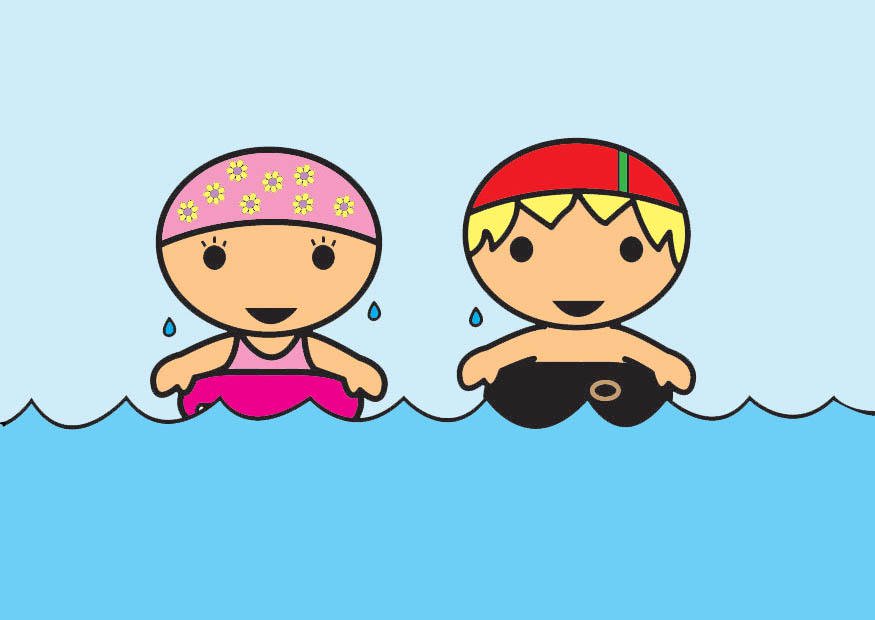 Svømming:Svømmehallen har endelig åpnet igjen, og vi gleder oss til å starte på en ny runde med svømmetrening. Husk badetøy, håndkle og såpe på onsdag.Foreldremøte tirsdag 5.mars kl. 18.oo – 20.00:Vi har et sterkt ønske at alle som har anledning kommer på foreldremøtet for 4.trinn, dvs. at elevene er representert med i allefall en forelder. Alle må sende skolesms eller mail om de kommer eller ikke. Vi mangler fortsatt fra noen. Det vil bli servert kaffe og kake. Vel møtt!Hilsen Henriette, Camilla, Susanne og Kathinka.Kontaktlærere på trinnet:Susanne Varpe Solvang: susanne.varpe.solvang@faerder.kommune.noKathinka Belle: kathinka.okstad.belle@faerder.kommune.noHelsesøster, Marianne:        mariannebjastad.overvall@faerder.kommune.noSkolens telefonnummer: 40911500Mobilskolemelding ved sykdom:    Skole SMS til telefon 59444207: Eks.:"4 Kari er syk i      dag. Hilsen Per."Kl.MandagTirsdagOnsdagTorsdagFredag08.30-09.45Lesekvart¨NorskLesekvartNorskMatteSpiseLesekvartNorskLesekvartNorsk09.45-10.00FriminuttFriminuttFriminuttFriminuttFriminutt10.00-11.00Matem.Matem.Svømming?Matem.Engelsk11.00-11.3011.30-12.00SpisingFriminuttSpisingFriminuttSpisingFriminuttSpisingFriminuttSpisingFriminutt12.00-13.00DybdelæringKRLE(Slutt 12.45)Svømming?IKT/KHDybdelæring13.00-13.15FriminuttFriminuttFriminuttFriminutt13.15-14.00DybdelæringNorskKH/IKTDiverseNorskJeg kan lese en tekst og svare på spørsmål knyttet til teksten.EngelskJeg kan lese og oversette engelsk tekstJeg kan noen preposisjoner på engelskMatematikkJeg kan forklare sammenhengen mellom multiplikasjon og divisjonDybdelæringJeg jobber godt sammen med gruppen min og lager et “akvarium”Sosialt målJeg tar hensyn til alle på gruppa når vi jobber med gruppearbeidUkens ordTalk about= snake om, flat= leilighet, tell me= fortell meg, floors= etasjer, outside= utenfor, small= litenTil tirsdagTil onsdagTil torsdagTil fredagNorsk: Les 20 min i en bok du har hjemme.Ukeslekse: I L- boka skal du skrive 10 setninger om noe du har lært når vi har hatt dybdelæring om havet. Skriv pent, og husk stor bokstav og punktum. Lag en illustrasjon til.Matem;s. 31+ repeter den lille gangetabellen. http://podium.gyldendal.no/mno1-4/4b/8Kap.8 Ganging og deling 2 – D, E, F og G    (nettet)Nå må den lille gangetabellen sitte godt.Norsk: Les 20 min i en bok du har hjemme.Matem;Regn ferdig s. 34.Engelsk: Les og oversett s. 47 i Stairs,sammen med en voksen.Øv på ukas ord som står under målene på ukeplanen.Husk badetøy, håndkle og såpe til svømmingen!Norsk: Les 20 min i en bok du har hjemme.Matem;s. 35 + repeter den lille gangetabellen minst 15 min. Øvelse gjør mester. For å bli ende bedre i matematikk, må du ta deg tid og jobbe godt.http://podium.gyldendal.no/mno1-4/4b/8   Kap.8 Ganging og deling 2 – D, E, F og GNorsk: Les 20 min i en bok du har hjemme.Matematikk:Regn ferdig s. 36-37.